Le 05/02/2016 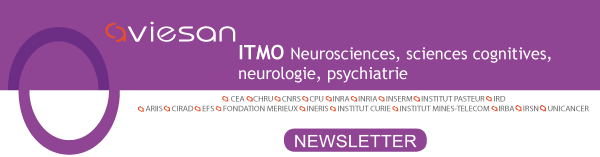 